Review ofRedditch Borough CouncilPolling Districts and Polling PlacesYour comments are sought, both at this preliminary stage of the Review, for which the deadline is 28 August 2019, but also during later opportunities to comment on the Council’s proposals, once published (in September).  Thank you in advance for your interest.RESPONSE FORM (RR1)(Please print off and return hard copy, or take an electronic copy and return as an attachment)My comments are in respect of Polling District / Polling Station:    ……………………….(please use a separate form per area/ Station) ……………………………………………………If suggesting a change of Polling Station, please suggest alternative locations for our consideration (as existing Stations may be the only suitable premises identified to date for Polling Station use)Please keep me informed about later stages of the review                  YES / NO(Continue on separate sheet(s) as appropriate)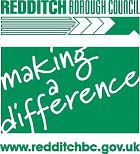 